Беседы об искусстве 3 класс 8 урокКонтрольная работаЗапишите ответы  на вопросы:Чем живопись отличается от графики? _______________________________________________________________________________________________________________________________________________________Что такое архитектура?__________________________________________________________________Рассмотрите изображения. Подпишите барельеф, горельеф, круглая скульптура.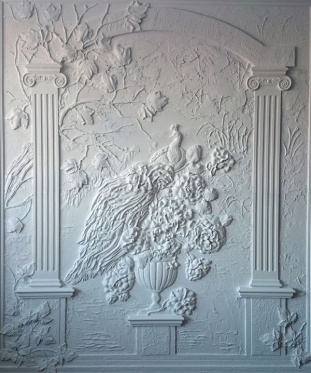 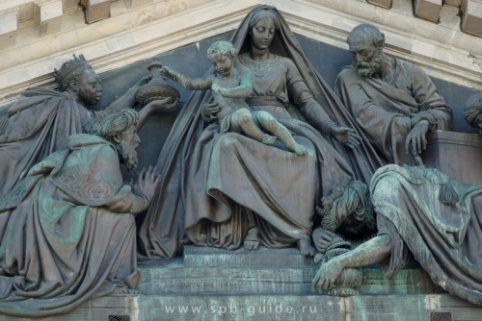 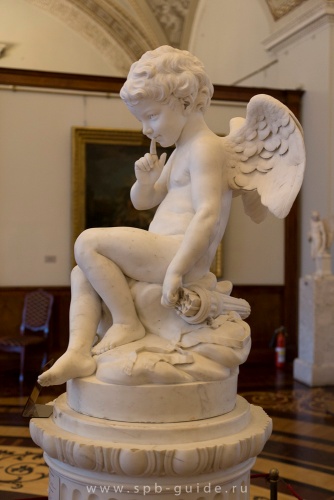 _________________________________________________________________________________Определите и подпишите вид пейзажа: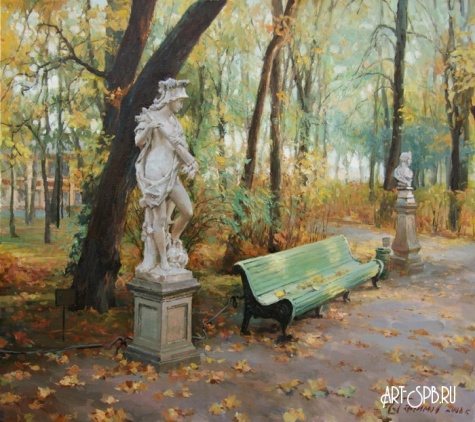 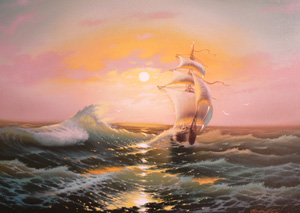 ________________________________________________________________________________Определите и подпишите вид портрета: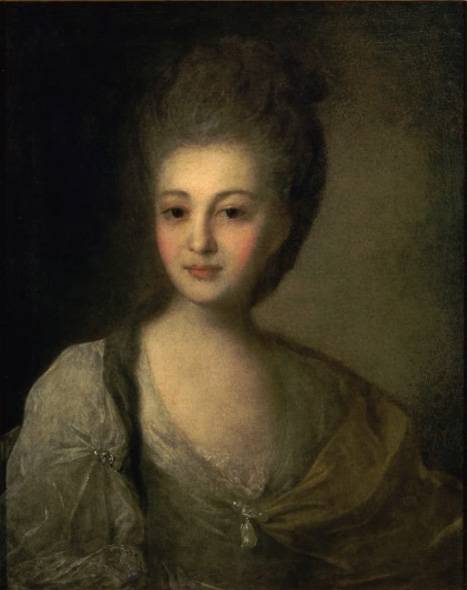 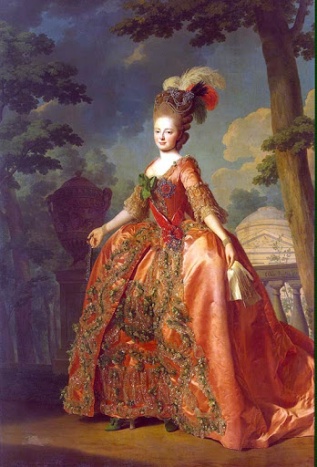 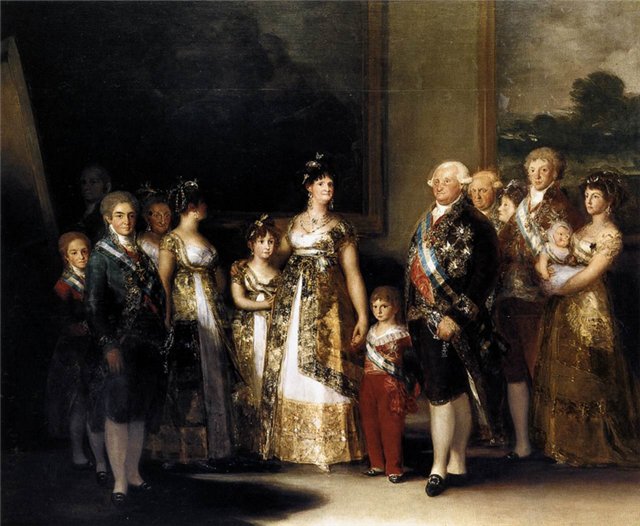 __________________________________________________________________________________